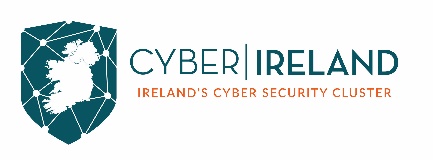 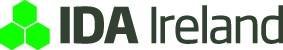 Cyber Ireland Membership ApplicationPlease return completed application forms to:Email: eoin.byrne@cyberireland.ieCompany / Organisation Name: Address (w/ Eircode):Primary ContactName:	Job Title:	Telephone:	Email:	Newsletter Registration: Yes  / NoAlternate ContactName:	Job Title:	Telephone:	Email:	Newsletter Registration: Yes  / NoOrganisation Type:Industry -   Start-up 	 SME		 MNC	Academia -   University/Institute of Technology,   Research Centre,   Public Training Provider  Government Body	  Not-for-profit   Other (Please Specify):…..Organisation Size (Employees in Ireland):  Micro (<10),          Small (< 50),           Medium (< 250),            Large (=>250)Year Irish Operations Established:Estimate of Annual Turnover (This will be kept in strictest confidence and will only be used to aggregate total size of the cluster):Organisation Origin:           Indigenous,             ForeignIndustry Sector (Tick one Sector):  Cyber Security	  ICT		  Financial Services	  Biopharma	  Med-tech		 Transport	  Healthcare		 Food & Drink	 Professional Services   Other (Please Specify):Primary Cyber Security Operations (Tick Primary Area(s)): Information Risk Assessment and Management; Identification, Authentication and Access Control; Network Security; End-User Device Security; Monitoring, Detection and Analysis; Incident Response and Management; SCADA and Information Control Systems; Training, Awareness and Education;  Cyber Professional Services Cyber Security Insurance  Internal Cyber Security functions Other (Please Specify): _____________________________________My company details will be displayed on the online members’ directory of the Cyber Ireland Website (Company description, Location & Website): Please Describe your Company & areas of interest for collaboration (200 words max)Company Website:Social Media:           Twitter:         LinkedIn:There is no membership fee for Year 1 of Cyber Ireland. How can your organisation support the development of the cluster: (Tick all that apply): Hosting an event Sponsorship of an event (room hire, catering, AV) Connections with international cyber security organisations & standard bodies Represent the cluster at international conferences Promote Cyber Security Careers at national Career Fairs Promote cyber security careers to students Interest in sponsoring Cyber security PhDs Share your organisations best practice initiatives in ______________________________ Support Lobbying & Influencing of Government & national policy through your organisation Interested in supporting Irish SMEs through mentorship, collaboration, etc. Sponsorship of Cyber Ireland initiatives (New Website, Marketing Campaign, Talent & Skills Survey, etc.) Other ideas _______________________________________________________________Working Groups / Interest Areas:   - Talent & Skills   - Research & Innovation   - Networking & Promotion   - Business Development & InternationalisationHow do you think Cyber Ireland Could support your Organisation?